Se trata de una combinación de capas largas y medianas que se cortan en el cuello. Aquellos darle un aspecto caliente y sexy a una mujer. Este estilo de pelo largo y recto es nombrado como el estilo de mezcla de pelo en capas. le da un aspecto elegante, sexy y atractiva a una mujer.El siguiente estilo de pelo largo y recto incluye el estilo de capa de pelo astillas. en el que al final se cortan el pelo en forma de capas de alrededor del cuello que se ve bien y te hace bella. El ajuste regular del cabello es necesario para mantener el cabello sano de la formación de dos pelos terminado.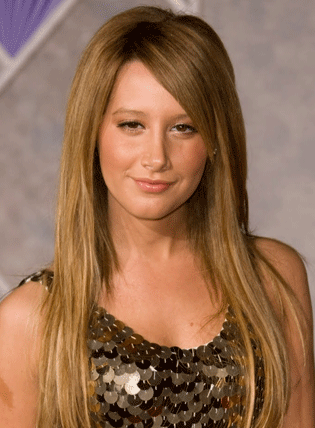 